CEDAR LAKE SUMMERFESTCARDBOARD BOAT RACE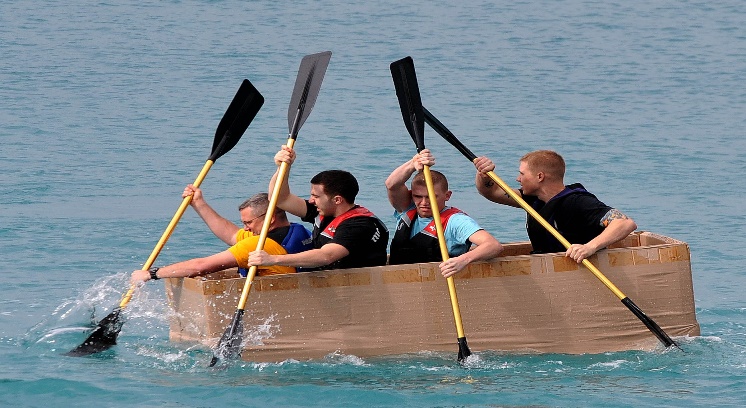 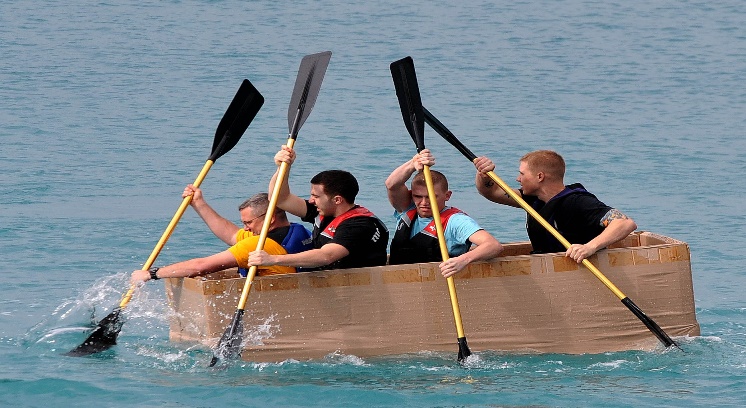 SATURDAY, JULY 2ndTOWN GROUNDS (In front of the Museum)CONTEST RULES AND ENTRY FORMBoat construction must be primarily of cardboard. Other permissible materials include tape, glue, wire, and cloth. Small wood blocking can be used to support propulsion system, ie paddle wheels, sail masts, and rigging.Materials that WILL DISQUALIFY THE BOAT include wood as a flotation material, styrofoam (of any type), foam rubber, coatings, balloons, innertubes, water-proofing materials and paint, or any other floatation material or devices, etc. All boats will be inspected prior to the race; VIOLATORS CAN COMPETE BUT WILL NOT BE ELEGIBLE FOR PRIZES.Boats can be for a single person or multiple persons, and can be propelled by oars, sails, canoe paddles, or paddle wheel type drive systems (NO MOTOR OF GAS, SOLAR, OR ELECTRIC).Life jackets must be supplied by and worn by all participants on the boat while in the water. Wax as a waterproofing coating is permissible below the waterline. Painting of the boats is allowable above the waterline.All participants on the boat in the race must be at least 8 (eight) years of age. The course is an oval shape around the two buoys separated by approximately 250 feet. All boats must complete 2 (two) laps to be eligible for awards.Boat Participant are encouraged to participate in the July 2nd Parade. The parade is immediately prior to the race registration:Participants need to make their own arrangements: to enter the Parade (please call Tracy @773-326-5761,  go to www.cedarlake.org, or stop by the Chamber Office for an application. Boat race registration begins at 11:00 am the Town Complex.Races are by category with three age classes in two division (single and multi-participant)The age classes are (8 to 12), (13 to 17), and (18 and up)The race begins at 1:00 pmThe following are the judged events for prizes:Best Designed Boat in (All categories)Fastest race time on the course in (All categories)Most people in the boat (Must remain floating and complete the course laps) Anchor (first to sink)Participants must remove all sunken or floating materials and debris after each race and dispose of it in the dumpster on lakefront. REGISTRATION FORMCONTACT NAME ________________________________PHONE_____________ADDRESS _________________________________________________________EMAIL ____________________________________________________________BOAT CAPTAIN _____________________________________________________BOAT NAME/NUMBER _______________________________________________SPONSOR/ORGANIZATION ____________________________________________PARTICIPANTS NAME 								AGE_____________________________________________________________________________________________________________________________________________________________________________________________________________________________________________________________________________________________________________________________________________________________________________________________________________________________________________________________________________________________________________________________________________________________________10)_____________________________________________________________11)_____________________________________________________________12)_____________________________________________________________Cost: Race W/O ENTERING PARADE $10.00 PER BOAT	     Race ENTERING PARADE $5.00 PER BOATSEND: Cedar Lake Summerfest	       Attn: Cardboard Boat Chairman	       P.O. Boz 188	       Cedar Lake, IN  46303CHECK TROPHY RECEIVED 11 TOTAL(8 to 12)		   	     (13 to 17) 	                 (18 and up____Best Design                ___Best Design                   ___Best Design ___Best Theme                ___Best Theme		      ___Best Theme___Fastest Race Time     ___Fastest Race Time       ___Fastest Race TimeOverall ___Most People                                                             ___Anchor